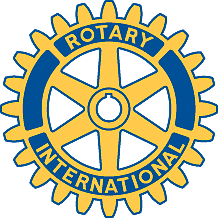 Rotary Club of Carleton Place and Mississippi Mills       Meeting of October 24th, 2011For this meeting we had two different sets of guests plus there were 13 Club members present.  Our guests consisted of a high school student our Club sponsored for the adventures in Hi-Tech program in Ottawa.  His name was Benjamin Smith and he was accompanied by his father.  The second guests were to do a presentation at the end of the meeting.  Their names were Bea and Benjamin Osome.President George opened the meeting with a request of Secretary Doug to see if there was any correspondence through the mail this week.  Doug said that he had received three items fro Treasurer David, two sets of bank statements and a cheque from District 7040.  Doug also said that he had received a special package from the company that we had entered into the playground contest with.  Inside was a card and some candies and a small candy dish.  The package was passed around and the candies were a big hit.George then asked Rotarian Brian to bring us up to date on the status of the up-coming rose sale.  Brian had said that the cut off date for rose orders was November 16th and that deliveries were to take place on the 19th and 20th.  He said that he was still trying to confirm with Treasurer David if the building we used as storage last year would be available for us to use again this year.  Brian had done a cost analysis of this years costs versus last year and said that they were up but that we would still be making a 50% margin on the sale of each dozen roses.  He has also taken the time to put together some posters for the event.  Brian then said that he had a friend in the Federal Government who was interested in the roses, but that we would have to make a second version of the poster in French.  It was then suggested that Bernie could translate the text to French and then he would forward the copy to Mike for final composition.Marion then gave us an update on the Seniors Dinner.  She said that she had been given a form from the Town which needed to be signed off by six members of the Club in order to guarantee that we would keep the dinner attendees from becoming unruly.  She said that she was still looking for a musician to play during the dinner.  Brian made a suggestion which was to follow up on.  Doug also suggested that Marion contact Toni Stuart who is the music teacher at Notre Dame High School.Robert had said that he had a late contact from a representative of the Carleton Place BIA to assist in collecting donations for their MaskerAID parade on Saturday, October 28th between 6:30 and 8:00 P.M.  Jim said that he could help as did Robert.George than asked our special student guest to come up to the podium to give us a briefing on what he did during his time in Ottawa.  He first said that there were two other teens that were also present.  They had come to Ottawa from upstate New York.  On his first day they started at OCRI where they partook in a presentation on how to start your own business.  They continued on to visit two other businesses and then ended the day by playing indoor soccer at the OZ-Dome.  On the second day they went to Ottawa U. and Algonquin College to find out information on two of the respective programs the schools offer.  This day ended with them playing indoor 3D glow-in-the-dark mini putt.  On the third day they went to the Canadian Agriculture Museum and saw some of the developments taking place in the fight against cancer at the Canadian Cancer Institute.  They then had a glow-in-the dark bowling session to end the day.  On the last day they listened to a presentation made by a local entrepreneur who had his first company at the age of 10 and sold it at age 15 for $900K.  They then went to a presentation at Carleton U. and followed by a visit to the Museum of Science and Nature as the American students had to return home that day.  In summary, Benjamin was very thankful for having had this opportunity given to him by Rotary.  He also said that he now has better idea of what direction his career will be heading in now.George then asked Rotarian Jim to give the Club an update on the status of the PR Committee’s Action Plan Report.  Jim said that he had purchased the materials for the sandwich board and that it would be assembled for the next meeting.  George said that the one of the primary items on the agenda for next week’s meeting would be the Club discussing the various timelines and events to follow from this plan being enacted.We then broke for dinner.  After dinner, George then asked Rotarian Gordon to make a special presentation to the Club.  Gordon then read out the highlights of an agreement that had been signed off by President George whereby the Club would agree to work directly with the Town in the construction, maintenance and site preparation for the playground.  Gordon that said he would like for the Club to vote on the acceptance of this agreement by the Club at large.  Marion made a motion to support the acceptance of the agreement and Doug seconded the motion.  George then asked the Club to vote on the acceptance of the agreement.  All members agreed to accept the motion without any dissensions. George then asked our two other guests to make their presentation about their project.  Bea took the podium and explained a little about the history of her project to have ten wells built in Western Kenya in order to provide potable water to the villagers in that region.  She has completed five wells to date.  The last well had some support from members of the Ottawa West and Bytown Rotary Clubs in completing the last well which had an electric pump, a storage tower and pipes leading to different areas of the village.I would like to close the minutes with a special quotation taken from the card from the Playground Contest people.  It said,Never doubt that a small group of thoughtful, committed citizens can change the world.  Indeed, it is the only thing that ever has.Margaret Mead